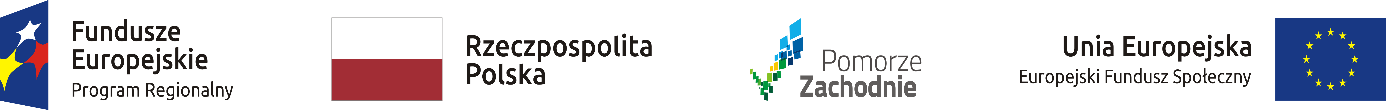 BZP-2.271.1.6.2020.SA		       	                                               	 Koszalin, dn. 06.03.2020 r.Do Wykonawców biorących udział w postępowaniu o udzielenie zamówienia publicznego prowadzonego 
w trybie przetargu nieograniczonego na: „Zakup pomocy dydaktycznych w ramach projektu „Fabryka Kompetencji Kluczowych” – 6 zadańZapytania i odpowiedzi 2 do SIWZ + MODYFIKACJA 2 SIWZZamawiający Gmina Miasto Koszalin działając w oparciu o art. 38 ust. 1 i ust. 2 ustawy z dnia 29 stycznia 2004 r. Prawo zamówień publicznych (Dz.U. z 2019 r., poz. 1843) informuje, iż w przedmiotowym postępowaniu wpłynęły następujące zapytania do specyfikacji istotnych warunków zamówienia, na które udziela odpowiedzi:Czy Zamawiający dopuszcza możliwość, aby urządzenie wielofunkcyjne (zad.1, pkt.2, str.20 SIWZ) wykonywało kopię w rozdzielczości 1200x1200 dpi?Czy Zamawiający dopuszcza możliwość, aby komputer stacjonarny (zad.1, pkt.3, str. 21 SIWZ) wyposażony był w procesor, który otrzyma wynik: 11700 punktów w Passmark CPU Mark?Czy Zamawiający dopuszcza możliwość, aby słuchawki komputerowe (zad.1, pkt.9, str.26 SIWZ) wyposażone były w prosty wtyk mini jack?Z powodu obecnej sytuacji w Chinach, ograniczeń w transporcie oraz wydłużonego przestoju w pracy niektórych zakładów produkcyjnych, mogą wystąpić opóźnienia w dostawach produktów znajdujących się w zapytaniu ofertowym, a ich dostępność może być czasowo ograniczona. Czy w związku z powyższym przewidują Państwo wydłużenie terminu dostawy sprzętu z 35 dni od dnia zawarcia umowy na 63 dni?Czy Zamawiający dopuszcza możliwość, aby urządzenie wielofunkcyjne (zad.3, pkt.2, str.34 SIWZ) wykonywało kopie w rozdzielczości 1200x1200 dpi?Czy Zamawiający dopuszcza możliwość, aby słuchawki komputerowe (zad.3, pkt.11, str.41 SIWZ) wyposażone były w prosty wtyk mini jack?Czy Zamawiający dopuszcza możliwość, aby tablet multimedialny (zad.3, pkt.16, str.43 SIWZ) wyposażony był w wewnętrzną pamięć 32GB?ODPOWIEDZI NA WSZYSTKIE PYTANIE – PATRZ MODYFIKACJA 2 SIWZMODYFIKACJA 2 SIWZ Zamawiający Gmina Miasto Koszalin działając w oparciu o art. 38 ust. 4 ustawy z dnia 29 stycznia 2004 r. Prawo zamówień publicznych (Dz.U. z 2019 r., poz. 1843) modyfikuje treść specyfikacji istotnych warunków zamówienia:W Rozdziale I SIWZ,  pkt 4. Termin wykonania zamówienia- dotyczy wszystkich zadań:JEST: Wymagany termin realizacji zamówienia: do 35 dni od dnia zawarcia umowy POWINNO BYĆ: Wymagany termin realizacji zamówienia: do 63 dni od dnia zawarcia umowy W Rozdziale I SIWZ, pkt 15. OPIS KRYTERIÓW, KTÓRYMI ZAMAWIAJĄCY BĘDZIE SIĘ KIEROWAŁ PRZY WYBORZE OFERTY WRAZ Z PODANIEM ZNACZENIA TYCH KRYTERIÓW I SPOSOBU OCENY OFERT – dotyczy Zadania Nr 1, Nr 2, Nr 3, Nr 4, 
Nr 5 i Nr 6 JEST:Przy wyborze oferty Zamawiający będzie się kierował następującymi kryteriami i ich rangą:    Cena (C) 					             – 60%Przedłużenie okresu gwarancji i rękojmi (G) 	– 20%3)  Skrócenie terminu realizacji zamówienia (T) 	– 20%Ocena ofert zostanie przeprowadzona w oparciu o przedstawione kryteria oraz ich wagę. Oferty oceniane będą punktowo w przyjętej skali 100 pkt.	 Za najkorzystniejszą zostanie uznana oferta, która uzyska najwyższą liczbę punktów. Obliczenia dokonywane będą z dokładnością do dwóch miejsc po przecinku, według wzoru: O = C + G + T.Kryterium – cena (C): waga – 60%Maksymalna ilość punktów, jaką po uwzględnieniu wagi może osiągnąć oferta za kryterium „cena” wynosi 60 pkt.       	              Cena najniższaC =   ---------------------------  x 100 pkt x 60%         Cena oferty badanejKryterium – przedłużenie okresu gwarancji i rękojmi (G): waga – 20%Maksymalna ilość punktów, jaką po uwzględnieniu wagi może osiągnąć oferta za kryterium „przedłużenie okresu gwarancji i rękojmi” wynosi 20 pkt.Maksymalna liczba miesięcy, o którą Wykonawca może przedłużyć wymagany okres gwarancji 
i rękojmi wynosi 12 miesięcy.Ocena kryterium – przedłużenie okresu gwarancji i rękojmi (G) zostanie dokonana 
poprzez zastosowanie następującej punktacji:2.1) okres gwarancji i rękojmi 24 miesiące – 0 pkt;2.2) przedłużenie okresu gwarancji i rękojmi o 6 miesięcy, czyli okres gwarancji i rękojmi 30   miesięcy – 10 pkt;     2.3) przedłużenie okresu gwarancji i rękojmi o 12 miesięcy, czyli okres gwarancji i rękojmi 36   miesięcy – 20 pkt3) Kryterium – skrócenie terminu realizacji zamówienia (T): waga – 20%Maksymalna ilość punktów, jaką po uwzględnieniu wagi może osiągnąć oferta za kryterium „skrócenie terminu realizacji zamówienia” wynosi 20 pkt.Ocena kryterium – skrócenie terminu realizacji zamówienia (T) zostanie dokonana 
poprzez zastosowanie następującej punktacji:3.1) realizacja zamówienia w terminie 35 dni od dnia zawarcia umowy – 0 pkt;3.2) skrócenie terminu realizacji zamówienia o 5 dni, czyli realizacja zamówienia w terminie 30 dni od dnia zawarcia umowy – 10 pkt;3.3) skrócenie terminu realizacji zamówienia o 10 dni, czyli realizacja zamówienia w terminie 25 dni od dnia zawarcia umowy – 20 pktPOWINNO BYĆ:Przy wyborze oferty Zamawiający będzie się kierował następującymi kryteriami i ich rangą:    Cena (C)                                                                        – 60%Przedłużenie okresu gwarancji i rękojmi (G) 	– 20%3)  Skrócenie terminu realizacji zamówienia (T) 	– 20%Ocena ofert zostanie przeprowadzona w oparciu o przedstawione kryteria oraz ich wagę. Oferty oceniane będą punktowo w przyjętej skali 100 pkt.	 Za najkorzystniejszą zostanie uznana oferta, która uzyska najwyższą liczbę punktów. Obliczenia dokonywane będą z dokładnością do dwóch miejsc po przecinku, według wzoru: O = C + G + T.Kryterium – cena (C): waga – 60%Maksymalna ilość punktów, jaką po uwzględnieniu wagi może osiągnąć oferta za kryterium „cena” wynosi 60 pkt.       	              Cena najniższaC =   ---------------------------  x 100 pkt x 60%         Cena oferty badanejKryterium – przedłużenie okresu gwarancji i rękojmi (G): waga – 20%Maksymalna ilość punktów, jaką po uwzględnieniu wagi może osiągnąć oferta za kryterium „przedłużenie okresu gwarancji i rękojmi” wynosi 20 pkt.Maksymalna liczba miesięcy, o którą Wykonawca może przedłużyć wymagany okres gwarancji 
i rękojmi wynosi 12 miesięcy.Ocena kryterium – przedłużenie okresu gwarancji i rękojmi (G) zostanie dokonana 
poprzez zastosowanie następującej punktacji:2.1) okres gwarancji i rękojmi 24 miesiące – 0 pkt;2.2) przedłużenie okresu gwarancji i rękojmi o 6 miesięcy, czyli okres gwarancji i rękojmi 30   miesięcy – 10 pkt;     2.3) przedłużenie okresu gwarancji i rękojmi o 12 miesięcy, czyli okres gwarancji i rękojmi 36   miesięcy – 20 pkt3) Kryterium – skrócenie terminu realizacji zamówienia (T): waga – 20%Maksymalna ilość punktów, jaką po uwzględnieniu wagi może osiągnąć oferta za kryterium „skrócenie terminu realizacji zamówienia” wynosi 20 pkt.Ocena kryterium – skrócenie terminu realizacji zamówienia (T) zostanie dokonana 
poprzez zastosowanie następującej punktacji:3.1) realizacja zamówienia w terminie 63 dni od dnia zawarcia umowy – 0 pkt;3.2) skrócenie terminu realizacji zamówienia o 7 dni, czyli realizacja zamówienia w terminie 56 dni od dnia zawarcia umowy – 10 pkt;3.3) skrócenie terminu realizacji zamówienia o 14 dni, czyli realizacja zamówienia w terminie 49 dni od dnia zawarcia umowy – 20 pktW Rozdziale I SIWZ  Instrukcja dla Wykonawców  – stanowiące do niego załączniki, tj. Opis oferowanego przedmiotu zamówienia do zadania  nr 1 i 3  przyjmują NOWE brzmienie, jak w poniższych załącznikach nr 1 i 3 stanowiących osobne pliki do niniejszej modyfikacji. W Rozdziale II Określenie przedmiotu zamówienia, pkt 1)  OPIS PRZEDMIOTU ZAMÓWIENIA W ZAKRESIE ZADANIA nr 1:Dostawa pomocy dydaktycznych dla Sportowej Szkoły Podstawowej nr 1im. Polskich Olimpijczyków            - otrzymuje, NOWE poniższe  brzmienieInformacje wstępneNiniejsze postępowanie jest prowadzone w ramach projektu pn. „Fabryka Kompetencji Kluczowych” współfinansowanego ze środków Europejskiego Funduszu Społecznego.Kody CPV: 30213000-5, 48000000-8, 30230000-0Zakres zadaniaZadanie obejmuje dostawę pomocy dydaktycznych bezpośrednio do Sportowej Szkoły Podstawowej nr 1 im. Polskich Olimpijczyków, ul. Zwycięstwa 117, Koszalin.	Szczegółowy zakres rzeczowy obejmuje dostawę:Laptop – 2 sztuki (jednakowe)Urządzenie wielofunkcyjne – 2 sztuki (jednakowe)Zestaw pomocy dydaktycznych – komputer stacjonarny, monitor – 26 zestawów (jednakowych)Listwa zasilająca stanowisko komputerowe – 26 sztuk (jednakowych)Zestaw bezprzewodowy klawiatura + mysz - 26 zestawów (jednakowych)Projektor multimedialny z uchwytem – 3 sztuki (jednakowe)Tablica multimedialna – 3 sztuki (jednakowe)Pomoce dydaktyczne – adapter bluetooth – 26 sztuk (jednakowych)Słuchawki komputerowe – 26 sztuk (jednakowych)Pakiet biurowy – 28 sztuk, licencja zezwalająca na używanie w szkoleSzczegółowe wymagania:Wykonawca jest zobowiązany dostarczyć przedmiot zamówienia bezpośrednio do Sportowej Szkoły Podstawowej nr 1 im. Polskich Olimpijczyków, 
ul. Zwycięstwa 117 45, 75-601 KoszalinDostarczone towary muszą być fabrycznie nowe, wolne od wad, pełnowartościowe i bez znamion użytkowania.Oprogramowanie musi być nieużywane, nieaktywowane wcześniej na innym urządzeniu.Zamawiający zastrzega sobie możliwość przeprowadzenia procedury weryfikacji legalności dostarczonego oprogramowania u producenta oprogramowania, przed podpisaniem protokołu zdawczo-odbiorczego.Wykonawca zobowiązuje się wnieść przedmiot zamówienia do pomieszczeń wskazanych przez dyrektora szkoły lub osobę przez niego upoważnioną.Sprzęt powinien posiadać oryginalne opakowania producenta, zaopatrzone w etykiety identyfikujące dany produkt.Dostarczony sprzęt powinien spełniać wymagania norm UE. Produkty, które tego wymagają winny posiadać niezbędne certyfikaty bezpieczeństwa, atesty, świadectwa jakości i spełniać wszelkie wymogi norm określonych obowiązującym prawem. Do protokołu odbioru końcowego przedmiotu zamówienia wykonawca załączy odpowiednie certyfikaty, atesty bezpieczeństwa lub aprobaty techniczne - w przypadku, gdy dotyczy.Zapłata za dostarczony przedmiot zamówienia zostanie dokonana przez szkołę na podstawie faktury wystawionej na szkołę. Warunkiem wystawienia faktury jest odebranie przedmiotu zamówienia na podstawie obustronnie podpisanego protokołu zdawczo-odbiorczego.Wykonawca w cenie oferty ma obowiązek uwzględnić koszt transportu i rozładunku dostarczonego sprzętu. Wykonawca ponosi odpowiedzialność za braki i wady przedmiotu zamówienia powstałe w czasie transportu.W Rozdziale II Określenie przedmiotu zamówienia, pkt 3)  OPIS PRZEDMIOTU ZAMÓWIENIA W ZAKRESIE ZADANIA nr 3:Dostawa pomocy dydaktycznych dla Szkoły Podstawowej nr 7im. I Armii Wojska Polskiego            - otrzymuje, NOWE poniższe  brzmienieInformacje wstępneNiniejsze postępowanie jest prowadzone w ramach projektu pn. „Fabryka Kompetencji Kluczowych” współfinansowanego ze środków Europejskiego Funduszu Społecznego.Kody CPV: 30213000-5, 48000000-8, 30200000-1.Zakres zadaniaZadanie obejmuje dostawę pomocy dydaktycznych bezpośrednio do Szkoły Podstawowej nr 7 im. I Armii Wojska Polskiego, ul. Wojska Polskiego 36, Koszalin.	Szczegółowy zakres rzeczowy obejmuje dostawę:Laptop – 29 sztuk (jednakowych)Urządzenie wielofunkcyjne typ I – 4 sztuki (jednakowe)Urządzenie wielofunkcyjne typ II – 1 sztukaProjektor – 3 sztuki (jednakowe)Ekran do projektora – 2 sztuki (jednakowe)Aparat fotograficzny – 1 sztukaMonitor interaktywny – 4 sztuki (jednakowe)Wizualizer prezentacyjny – 1 sztukaRouter typ I – 1 sztukaDrobny sprzęt komputerowy – router typ II– 1 zestaw (zestaw zawierający dwa jednakowe urządzenia)Drobny sprzęt komputerowy – słuchawki – 11 sztuk (jednakowych)Drobny sprzęt komputerowy – mysz – 11 sztuk (jednakowych)Drobny sprzęt komputerowy – dysk przenośny – 2 sztuki (jednakowe)Drobny sprzęt komputerowy – pendrive – 2 sztuki (jednakowe)Drobny sprzęt komputerowy – przewody sieciowe – 11 sztuk (jednakowych)Pomoce dydaktyczne – tablet multimedialny – 8 sztuk (jednakowych)Program antywirusowy – 37 sztuk, licencja zezwalająca na używanie w szkolePakiet biurowy – 33 sztuki, licencja zezwalająca na używanie w szkoleSzafka mobilna do laptopów typ 1 – 2 sztuki (jednakowe) Szafka mobilna do laptopów typ 2 – 1 sztukaSzczegółowe wymagania:Wykonawca jest zobowiązany dostarczyć przedmiot zamówienia bezpośrednio do Szkoły Podstawowej nr 7 im. I Armii Wojska Polskiego, ul. Wojska Polskiego 36, 75-712 KoszalinDostarczone towary muszą być fabrycznie nowe, wolne od wad, pełnowartościowe i bez znamion użytkowania.Oprogramowanie musi być nieużywane, nieaktywowane wcześniej na innym urządzeniu.Zamawiający zastrzega sobie możliwość przeprowadzenia procedury weryfikacji legalności dostarczonego oprogramowania u producenta oprogramowania, przed podpisaniem protokołu zdawczo-odbiorczego.Wykonawca zobowiązuje się wnieść przedmiot zamówienia do pomieszczeń wskazanych przez dyrektora szkoły lub osobę przez niego upoważnioną.Sprzęt powinien posiadać oryginalne opakowania producenta, zaopatrzone w etykiety identyfikujące dany produkt.Dostarczony sprzęt powinien spełniać wymagania norm UE. Produkty, które tego wymagają winny posiadać niezbędne certyfikaty bezpieczeństwa, atesty, świadectwa jakości i spełniać wszelkie wymogi norm określonych obowiązującym prawem. Do protokołu odbioru końcowego przedmiotu zamówienia wykonawca załączy odpowiednie certyfikaty, atesty bezpieczeństwa lub aprobaty techniczne - w przypadku, gdy dotyczy.Zapłata za dostarczony przedmiot zamówienia zostanie dokonana przez szkołę na podstawie faktury wystawionej na szkołę. Warunkiem wystawienia faktury jest odebranie przedmiotu zamówienia na podstawie obustronnie podpisanego protokołu zdawczo-odbiorczego.Wykonawca w cenie oferty ma obowiązek uwzględnić koszt transportu i rozładunku dostarczonego sprzętu. Wykonawca ponosi odpowiedzialność za braki i wady przedmiotu zamówienia powstałe w czasie transportu.W Rozdziale IV Formularz ofertowy   otrzymuje, NOWE poniższe  brzmienie„FORMULARZ OFERTOWYGmina Miasto Koszalin – Urząd MiejskiNawiązując do ogłoszenia o przetargu nieograniczonym na:Zakup pomocy dydaktycznych w ramach projektu „Fabryka Kompetencji Kluczowych”- 6 zadańskładamy niniejszą ofertę i oferujemy wykonanie:Zadania Nr 1 – Dostawa pomocy dydaktycznych do Sportowej Szkoły Podstawowej nr 1 
w Koszalinie – zgodnie z wymogami zawartymi w specyfikacji istotnych warunków zamówienia za cenę*: .............................................. zł,słownie: ...............................................................................................................................................................................................(*  cena – obejmuje wszystkie należne podatki, w tym podatek VAT),zgodnie z Formularzem cenowymZadania Nr 2 – Dostawa pomocy dydaktycznych do Szkoły Podstawowej nr 4 
w Koszalinie – zgodnie z wymogami zawartymi w specyfikacji istotnych warunków zamówienia za cenę*: .............................................. zł,słownie: ...............................................................................................................................................................................................(*  cena – obejmuje wszystkie należne podatki, w tym podatek VAT),zgodnie z Formularzem cenowymZadania Nr 3 – Dostawa pomocy dydaktycznych do Szkoły Podstawowej nr 7 
w Koszalinie – zgodnie z wymogami zawartymi w specyfikacji istotnych warunków zamówienia za cenę*: .............................................. zł,słownie: ...............................................................................................................................................................................................(*  cena – obejmuje wszystkie należne podatki, w tym podatek VAT),zgodnie z Formularzem cenowymZadania Nr 4 – Dostawa pomocy dydaktycznych do Szkoły Podstawowej nr 10 
w Koszalinie – zgodnie z wymogami zawartymi w specyfikacji istotnych warunków zamówienia za cenę*: .............................................. zł,słownie: ...............................................................................................................................................................................................(*  cena – obejmuje wszystkie należne podatki, w tym podatek VAT),zgodnie z Formularzem cenowymZadania Nr 5 – Dostawa pomocy dydaktycznych do Szkoły Podstawowej nr 18 
w Koszalinie – zgodnie z wymogami zawartymi w specyfikacji istotnych warunków zamówienia za cenę*: .............................................. zł,słownie: ...............................................................................................................................................................................................(*  cena – obejmuje wszystkie należne podatki, w tym podatek VAT),zgodnie z Formularzem cenowymZadania Nr 6 – Dostawa pomocy dydaktycznych do Szkoły Podstawowej Integracyjnej nr 21 
w Koszalinie – zgodnie z wymogami zawartymi w specyfikacji istotnych warunków zamówienia za cenę*: .............................................. zł,słownie: ...............................................................................................................................................................................................(*  cena – obejmuje wszystkie należne podatki, w tym podatek VAT),zgodnie z Formularzem cenowymDeklarujemy wykonanie przedmiotu zamówienia, tj.Zadania Nr 1 – Dostawa pomocy dydaktycznych do Sportowej Szkoły Podstawowej nr 1 
w Koszalinie w terminie do: (należy odpowiednio zaznaczyć „X” deklarowany termin wykonania zamówienia)	63 dni od dnia zawarcia umowy        lub                         	56 dni od dnia zawarcia umowylub	49  dni od dnia zawarcia umowyZadania Nr 2 – Dostawa pomocy dydaktycznych do Szkoły Podstawowej nr 4 
w Koszalinie w terminie do: (należy odpowiednio zaznaczyć „X” deklarowany termin wykonania zamówienia)	63 dni od dnia zawarcia umowy        lub                         	56 dni od dnia zawarcia umowylub	49  dni od dnia zawarcia umowyZadania Nr 3 – Dostawa pomocy dydaktycznych do Szkoły Podstawowej nr 7 
w Koszalinie w terminie do: (należy odpowiednio zaznaczyć „X” deklarowany termin wykonania zamówienia)	63 dni od dnia zawarcia umowy        lub                         	56 dni od dnia zawarcia umowylub	49  dni od dnia zawarcia umowyZadania Nr 4 – Dostawa pomocy dydaktycznych do Szkoły Podstawowej nr 10 
w Koszalinie w terminie do: (należy odpowiednio zaznaczyć „X” deklarowany termin wykonania zamówienia)	63 dni od dnia zawarcia umowy        lub                         	56 dni od dnia zawarcia umowylub	49  dni od dnia zawarcia umowyZadania Nr 5 – Dostawa pomocy dydaktycznych do Szkoły Podstawowej nr 18 
w Koszalinie w terminie do: (należy odpowiednio zaznaczyć „X” deklarowany termin wykonania zamówienia)	63 dni od dnia zawarcia umowy        lub                         	56 dni od dnia zawarcia umowylub	49  dni od dnia zawarcia umowyZadania Nr 6 – Dostawa pomocy dydaktycznych do Szkoły Podstawowej Integracyjnej nr 21 
w Koszalinie w terminie do: (należy odpowiednio zaznaczyć „X” deklarowany termin wykonania zamówienia)	63 dni od dnia zawarcia umowy        lub                         	56 dni od dnia zawarcia umowylub	49  dni od dnia zawarcia umowyUwaga !!!Skrócenie terminu realizacji zamówienia stanowi kryterium oceny ofert, które szczegółowo opisane zostało w Rozdziale I pkt 15 SIWZ.Udzielamy gwarancji i rękojmi na cały przedmiot zamówienia określony dla:Zadania Nr 1 – Dostawa pomocy dydaktycznych do Sportowej Szkoły Podstawowej nr 1 
w Koszalinie na okres: (należy odpowiednio zaznaczyć „X” oferowany okres gwarancji 
i rękojmi)24 miesięcy     lub               przedłużony o 6 miesięcy,      lub             przedłużony o 12 miesiące,                                                czyli na 30 miesięcy                                   czyli na 36 miesięcy Zadania Nr 2 – Dostawa pomocy dydaktycznych do Szkoły Podstawowej nr 4 
w Koszalinie na okres: (należy odpowiednio zaznaczyć „X” oferowany okres gwarancji
i rękojmi)24 miesięcy     lub               przedłużony o 6 miesięcy,      lub             przedłużony o 12 miesiące,                                                czyli na 30 miesięcy                                   czyli na 36 miesięcyZadania Nr 3 – Dostawa pomocy dydaktycznych do Szkoły Podstawowej nr 7 
w Koszalinie na okres: (należy odpowiednio zaznaczyć „X” oferowany okres gwarancji
i rękojmi)24 miesięcy     lub               przedłużony o 6 miesięcy,      lub             przedłużony o 12 miesiące,                                                czyli na 30 miesięcy                                   czyli na 36 miesięcyZadania Nr 4 – Dostawa pomocy dydaktycznych do Szkoły Podstawowej nr 10 
w Koszalinie na okres: (należy odpowiednio zaznaczyć „X” oferowany okres gwarancji
i rękojmi)24 miesięcy     lub               przedłużony o 6 miesięcy,      lub             przedłużony o 12 miesiące,                                                czyli na 30 miesięcy                                   czyli na 36 miesięcyZadania Nr 5 – Dostawa pomocy dydaktycznych do Szkoły Podstawowej nr 18 
w Koszalinie na okres: (należy odpowiednio zaznaczyć „X” oferowany okres gwarancji
i rękojmi)24 miesięcy     lub               przedłużony o 6 miesięcy,      lub             przedłużony o 12 miesiące,                                                czyli na 30 miesięcy                                   czyli na 36 miesięcyZadania Nr 6 – Dostawa pomocy dydaktycznych do Szkoły Podstawowej Integracyjnej nr 21 
w Koszalinie na okres: (należy odpowiednio zaznaczyć „X” oferowany okres gwarancji
i rękojmi)24 miesięcy     lub               przedłużony o 6 miesięcy,      lub             przedłużony o 12 miesiące,                                                czyli na 30 miesięcy                                   czyli na 36 miesięcyUwaga !!!Przedłużenie okresu gwarancji i rękojmi stanowi kryterium oceny ofert, które szczegółowo opisane zostało w Rozdziale I pkt 15 SIWZ.Oświadczamy, że akceptujemy warunki płatności zgodnie z wymogami określonymi w projekcie umowy.Oświadczamy, że zapoznaliśmy się z warunkami zamówienia i nie wnosimy do nich zastrzeżeń.Oświadczamy, że zdobyliśmy konieczne informacje do przygotowania oferty.Oświadczamy, że akceptujemy postanowienia wskazanych w specyfikacji istotnych warunków zamówienia: Regulaminu korzystania z systemu miniPortal oraz Instrukcji użytkownika systemu miniPortal-ePUAP.Oświadczamy, że uważamy się za związanych niniejszą ofertą na okres 30 dni od daty wyznaczonego terminu składania ofert. Oświadczamy, że zawarty w warunkach zamówienia projekt umowy został przez nas zaakceptowany i zobowiązujemy się w przypadku wyboru naszej oferty do zawarcia umowy na wyżej wymienionych warunkach w miejscu i terminie wyznaczonym przez Zamawiającego.Podwykonawcom zamierzamy powierzyć: Zadania Nr 1 – Dostawa pomocy dydaktycznych do Sportowej Szkoły Podstawowej nr 1 
w KoszalinieZadania Nr 2 – Dostawa pomocy dydaktycznych do Szkoły Podstawowej nr 4 
w KoszalinieZadania Nr 3 – Dostawa pomocy dydaktycznych do Szkoły Podstawowej nr 7 
w KoszalinieZadania Nr 4 – Dostawa pomocy dydaktycznych do Szkoły Podstawowej nr 10 
w KoszalinieZadania Nr 5 – Dostawa pomocy dydaktycznych do Szkoły Podstawowej nr 18 
w KoszalinieZadania Nr 6 – Dostawa pomocy dydaktycznych do Szkoły Podstawowej Integracyjnej  nr 21 
w KoszaliniePod groźbą odpowiedzialności karnej oświadczamy, że załączone do oferty oświadczenia 
 lub dokumenty opisują stan prawny i faktyczny, aktualny na dzień otwarcia ofert (art. 233 k.k.). Niniejszy formularz należy opatrzyć   kwalifikowanym podpisem elektronicznym     osoby uprawnionej „Ofertę na zadanie nr 1,2,3,4,5 lub 6  należy złożyć na  powyższym, zmienionym Formularzu ofertowym.Ogłoszenie o zamówieniu zmieniono odpowiednio.PodpisałWz. Prezydenta MiastaZastępca PrezydentaAndrzej KierzekParametrCharakterystyka (wymagania minimalne)Producent / modelZastosowanieEdukacjaMatrycaprzekątna: 15,6 cala;rozdzielczość: 1920x1080;powierzchnia: antyodblaskowa;podświetlenie: LED;jasność: 220cd/m2ProcesorWydajność obliczeniowa: Procesor powinien osiągać w teście wydajności PassMark PerformanceTest (wynik dostępny:http://www.passmark.com/products/pt.htm) co najmniej wynik 8500 punktów Passmark CPU Mark.Zamawiający zastrzega sobie, iż w celu sprawdzenia poprawności przeprowadzenia testu Wykonawca musi udostępnić Zamawiającemu licencjonowane oprogramowanie testujące, komputer do testu oraz dokładny opis metodyki przeprowadzonego testu wraz z wynikami w celu ich sprawdzenia w terminie nie dłuższym niż 3 dni od otrzymania zawiadomienia od Zamawiającego.Pamięć RAM8GB, jeden slot wolnyDysk twardySSD 256 GB z opcją Recovery pozwalającą na odtworzenie zainstalowanego systemu operacyjnego bez konieczności korzystania z dodatkowych nośników;możliwość rozbudowy o dodatkowy dyskKarta graficznazintegrowanaKarta dźwiękowaZintegrowana karta dźwiękowa udostępniająca port słuchawek i mikrofonu, wbudowane głośniki stereoKamerainternetowaWbudowana kamera 720pKarta sieciowakarta sieciowa przewodowa obsługująca min.: 10/100/1000 Mbit/s;karta sieciowa bezprzewodowa z obsługą 802.11a/b/g/n/acPortyaudio słuchawkowe i mikrofonowe;min. trzy porty USB, z czego dwa USB 3.0;jedno cyfrowe wyjście wideo: HDMI;jedno analogowe wyjście wideo VGA D-Sub;jeden port karty sieciowej RJ45;czytnik kart SDKlawiatura itouchpadKlawiatura w układzie US QWERTY, touchpad wielodotykowyBIOSmożliwość zabezpieczenia hasłem dostępu i ustawień;wbudowany moduł szyfrujący TPM 2.0;zgodność ze specyfikacją UEFIblokowanie/odblokowanie portów USBSystem operacyjnyZainstalowana pełna, nieograniczona czasowo wersja systemu Microsoft Windows 10 Pro w polskiej wersji językowej z licencją pozwalającą na korzystanie w szkole lub równoważny w zakresie:praca w usłudze katalogowej Active Directory opartej na systemach Microsoft Windows Server;praca na serwerach terminali Microsoft Windows Server, protokoły RDP i RemoteApp z funkcją współdzielonego schowka i usługą Łatwe drukowanie w systemie Windows;pełna zgodność z systemami informatycznymi wykorzystywanymi w koszalińskich szkołachZasilaniezasilacz zewnętrzny;bateria min. 40 WhWsparcietechniczneproducentaMożliwość telefonicznego sprawdzenia konfiguracji sprzętowej komputera oraz warunków gwarancji po podaniu numeru seryjnego bezpośrednio u producenta lub jego przedstawiciela.Dostęp do najnowszych sterowników i uaktualnień na stronie producenta zestawu realizowany poprzez podanie na dedykowanej stronie internetowej producenta numeru seryjnego lub modelu komputera.Certyfikaty istandardyDokumenty poświadczające, że oferowany komputer:jest produkowany zgodnie z normami ISO 9001 lub równoważną,posiada deklarację zgodności CEGwarancja irękojmiaMin. 2-letnia gwarancja i rękojmia świadczona na miejscu u klienta. Usługa musi być dostępna 9 godzin dziennie, 5 dni w tygodniu. W przypadku braku możliwości naprawy na miejscu, dopuszcza się wysyłkę sprzętu do autoryzowanego serwisu na koszt Wykonawcy.ParametrCharakterystyka (wymagania minimalne)Producent/ModelZastosowanieEdukacjaFunkcjeSkanowanie, kopiowanie, faks, drukowanie atramentowe kolorowePrędkość wydrukuW trybie szybkim:- 27 strony/minutę monochromatyczne- 10 strony/minutę koloroweDrukowanie obrazów:- 10 obrazów/minutę monochromatycznie- 5 obrazów/minutę kolorRozdzielczość wydruku6000 x 1200 dpiKopiowanieSkanowanie- rozdzielczość: skanowanie 1200 x 2400 dpi, kopiowanie: 1200 x 1200dpi- skanowanie czarno-białe 4 sekundy/strona, kolorowe 5 sekund/strona,- szybkość kopiowania mono 4 obrazy/minutę, kolor 3 obrazy/minutę ,Podajnik i rodzaj papieru- podajnik główny o pojemności 100 arkuszy,- ADF 20 arkuszy,- odbiornik 50 arkuszy,- obsługiwane formaty: A4, A5, A6, Foto, koperty C5, Zgodność z systemami operacyjnymi- MS Windows 7/8.1/10- MS Windows Server 2008/2012Do w/w systemów producent urządzenia wielofunkcyjnego musi udostępniać cyfrowo podpisane sterowniki.Materiały eksploatacyjneKażdy kolor atramentu w oddzielnym wkładzie.Wydajność atramentu czarnego do 2400 stron, kolorowych do 1300 stron wg. normy ISO/IEC 24711Interfejsy- USB- sieć bezprzewodowa 802.11b/g/n- wyświetlaczGwarancja i rękojmiaMin. 2-letnia gwarancja i rękojmia świadczona na miejscu u klienta. Dopuszcza się wysyłkę sprzętu do autoryzowanego serwisu na koszt Wykonawcy.ParametrCharakterystyka (wymagania minimalne)Producent/ModelKomputer:Monitor:ZastosowanieEdukacjaMonitorPrzekątna 21 cali;Rozdzielczość 1920x1080px;Format 16:9;Jasność typowo 250cd/m2;Paleta barw 16,7 mln;Liczba pikseli na cal minimum 100;Współczynnik kontrastu 1000:1;Czas reakcji nie dłuższy niż 5 ms;Kąt widzenia pion/poziom 160°/170°;Przeciwodblaskowa powłoka ekranu;Regulowane pochylenie -5°…+20°;Podświetlenie LED;Dostępne złącza: 1 x HDMI, 1 x d-sub VGA; Gniazdo zabezpieczenia przed kradzieżą;Mocowanie w standardzie VESA;Kolor obudowy monitora zbliżony do koloru obudowy komputera;Wyposażenie: kabel video cyfrowy kompatybilny z monitorem i oferowanym komputerem, kabel zasilający,Wbudowany zasilaczProcesorWydajność obliczeniowa: Procesor powinien osiągać w teście wydajności PassMark PerformanceTest (wynik dostępny: http://www.passmark.com/products/pt.htm) co najmniej wynik 11700 punktów Passmark CPU Mark.Zamawiający zastrzega sobie, iż w celu sprawdzenia poprawności przeprowadzenia testu Wykonawca musi udostępnić Zamawiającemu licencjonowane oprogramowanie testujące, komputer do testu oraz dokładny opis metodyki przeprowadzonego testu wraz z wynikami w celu ich sprawdzenia w terminie nie dłuższym niż 3 dni od otrzymania zawiadomienia od Zamawiającego.Pamięć RAM8 GB, jeden wolny slot,Dyski twardeWbudowany dysk twardy 256 GB SSD z zainstalowanym systemem operacyjnymNapęd optycznyNagrywarka DVD±RWKarta graficzna- zintegrowana, obsługująca min. 1024MB współdzielonej pamięci RAM,- pozwalająca na pracę dwumonitorową,- posiadająca wyjście cyfrowe i analogowe- kompatybilna z DirectX12, OpenGL 4.4Karta dźwiękowaZintegrowana karta dźwiękowa, zgodna z High Definition, obsługa multistreaminguKarta sieciowaKarta sieciowa obsługująca min. : 10/100/1000 Mbit/sPortyNa przednim panelu::- gniazdo audio uniwersalne/combo,- 2 x USB 3.1, 2 x USB 2.0;Na tylnym panelu:- 2 x USB 3.1, 2 x USB 2.0;- DisplayPort;- HDMI;- jeden port karty sieciowej RJ45;- gniazdo wyjścia audio;Płyta główna- 2 banki pamięci RAM obsługujące 32GB,- 2 porty USB 2.0,- 1 slot PCI-E x16,- 1 slot PCI-E x1,- 2 złącza SATA,- 1 złącze M.2 dedykowane do dysku SSD,- 1 złącze M.2 dedykowane do kart rozszerzeń. BIOS- zgodność ze specyfikacją UEFI,- wbudowany moduł szyfrujący TPM 2.0,- funkcja wyłączania zewnętrznych przednich i tylnych portów USB- funkcja wyłączenia bootowania z portów USB- hasło blokujące wejście do BIOS, ustawień i dysku twardego- wpisany na stałe, unikalny numer seryjny komputeraObudowa- typ SSF, konstrukcja metalowa,- możliwość pracy w pionie i w poziomie,- przystosowana do zabezpieczenia typu Kensington Lock lub kłódki,- wyposażona w zatokę napędu optycznego, dopuszcza się typ slim,- wyposażona w zatokę dysku 3,5” z możliwością instalacji dysku 2,5”,- wbudowany głośnik- wyposażona w czujnik otwarcia, otwarcie musi być rejestrowane,- musi być oznaczona niepowtarzalnym numerem seryjnym komputera, wpisanym na stałe w BIOS.System operacyjnyZainstalowana pełna, nieograniczona czasowo wersja systemu Microsoft Windows 10 Pro, nieużywana i nieaktywowana wcześniej na innym urządzeniu, w polskiej wersji językowej z licencją pozwalającą na korzystanie w szkole lub równoważny w zakresie:- praca w usłudze katalogowej Active Directory opartej na systemach Microsoft Windows Server- praca na serwerach terminali Microsoft Windows Server, protokoły RDP i RemoteApp z funkcją współdzielonego schowka i usługą Łatwe drukowanie w systemie Windows- pełna zgodność z systemami informatycznymi wykorzystywanymi w koszalińskich szkołachWsparcie techniczne producentaMożliwość telefonicznego sprawdzenia konfiguracji sprzętowej komputera oraz warunków gwarancji po podaniu numeru seryjnego bezpośrednio u producenta lub jego przedstawiciela.Dostęp do najnowszych sterowników i uaktualnień na stronie producenta zestawu realizowany poprzez podanie, na dedykowanej stronie internetowej producenta, numeru seryjnego lub modelu komputera.Certyfikaty i standardyDokumenty (dopuszcza się wydruki ze stron internetowych) poświadczające, że oferowany komputer:- jest produkowany zgodnie z normami ISO 9001 lub równoważnymi,- posiada deklarację zgodności CE,Zasilacz- sprawność min 80% (klasa 80Plus Bronze), pracujący w sieci 230V/50Hz,- moc zasilacza musi być wystarczająca do poprawnej, stabilnej pracy w pełni obciążonego komputera,- w zestawie z odpowiednim kablem zasilającym,Wyposażenie dodatkowe- patchcord 3 metry cat. 6, żyły miedziane bez dodatków aluminium i stali.Gwarancja i rękojmiaMin. 2-letnia gwarancja i rękojmia świadczona na miejscu u klienta. W przypadku braku możliwości naprawy na miejscu, dopuszcza się wysyłkę sprzętu do autoryzowanego serwisu na koszt Wykonawcy..ParametrCharakterystyka (wymagania minimalne)Producent / modelZastosowanieEdukacjaWłaściwości elektryczneOchrona przeciwprzepięciowaGniazda, kabel5 gniazd z uziemieniem,Podświetlany wyłącznik głównyKabel zasilający o długości 3 metry Gwarancja i rękojmiaMin. 2-letnia gwarancja i rękojmia świadczona na miejscu u klienta. Dopuszcza się wysyłkę sprzętu do autoryzowanego serwisu na koszt Wykonawcy.ParametrCharakterystyka (wymagania minimalne)Producent / modelZastosowanieEdukacjaKlawiaturaKlawiatura bezprzewodowa w typowym układzie QWERTY 104/105 klawiszy z klawiaturą numeryczną w kolorze zbliżonym do koloru obudowy komputera.MyszMysz bezprzewodowa wyposażona w 3 przyciski, kółko do przewijania, kolor zbliżony do koloru obudowy komputera. WyposażenieW zestawie z odbiornikiem USB obsługującym klawiaturę i mysz, kompletem baterii.Gwarancja i rękojmiaMin. 2-letnia gwarancja i rękojmia świadczona na miejscu u klienta. Dopuszcza się wysyłkę sprzętu do autoryzowanego serwisu na koszt Wykonawcy.ParametrCharakterystyka (wymagania minimalne)Producent/ModelZastosowanieEdukacjaObraz- rozdzielczość natywna min. 1920x1080px,- rozdzielczość skalowana 1600 x 1200px,- kontrast 15000:1,- jasność 3500 ANSI lm,- żywotność źródła światła w trybie normalnym: 5000 h, w trybie ekonomicznym: 7000 h,- przekątna wyświetlanego obrazu 40-240”,- odległość projekcji 1,1-8,3m- wsp. powiększenia 1,2 xDźwiękWbudowany głośnik o mocy 2WPorty- 2 x HDMI (wejście),- 3 x VGA D-Sub (2 x wejście, 1 x wyjście),- S-video,- composite video,- audio wejście/wyjście mini jack 3,5mm,- RS232,Funkcje- sterowanie bezprzewodowym pilotem,- korekcja efektu trapezowego ±40°,,- wsparcie dla technologii 3DWyposażenie1. pilot zdalnego sterowania wraz z bateriami2. kabel zasilający3. kabel HDMI 10 m4. regulowany, metalowy uchwyt sufitowy5. Ekran zwijany elektrycznie:-  rozmiar 240 x 240 cm- automatyczne zatrzymanie zwijania- materiał matowy biały do projekcji przedniej- elementy do zamontowania na ścianie lub suficie- kąt widzenia 150°Gwarancja i rękojmiaMin. 2-letnia gwarancja i rękojmia świadczona na miejscu u klienta. Dopuszcza się wysyłkę sprzętu do autoryzowanego serwisu na koszt Wykonawcy.ParametrCharakterystyka (wymagania minimalne)Producent/ModelZastosowanieEdukacjaPowierzchnia tablicyceramiczna, magnetyczna, suchościeralna;paski skrótów na powierzchni tablicy;format 4:3;rozdzielczość 32767x32767;przekątna obszaru roboczego 80”Dokładność pozycjonowaniado 0,2mmPrędkość kursoramin.  150 punktów/sekundęCzas reakcjiPierwszy punkt max 20ms, kolejne 8msKomunikacjaPort USBFunkcjepaski skrótów z obu stron tablicy;obsługa za pomocą palca lub dowolnego wskaźnika;obsługa 32 punktów jednocześnie;oprogramowanie pozwalające m.in. na: rysowanie, transformacje, importowanie multimediów, zrzuty ekranowe, rejestrowanie wideo, zapis prezentacji do formatu PDF;interfejs w języku polskimWyposażenieuchwyt do montażu na ścianie;pisaki w trzech kolorach;wymazywacz w formie pisaka;półka na pisaki;kabel USB 5 m;oprogramowanie i sterowniki kompatybilne z systemami operacyjnymi MS Windows 7/8.1/10Gwarancja i rękojmiaMin. 2-letnia gwarancja i rękojmia świadczona na miejscu u klienta. Dopuszcza się wysyłkę sprzętu do autoryzowanego serwisu na koszt Wykonawcy.ParametrCharakterystyka (wymagania minimalne)Producent/ModelZastosowanieEdukacjaProtokół transmisjiBluetooth 4.0, kompatybilność ze starszymi wersjamiInterfejsUSB 2.0, kompatybilny ze starszymi wersjamiMoc wyjściowa0 dBmCzułość odbiornika-91 dBmSterownikiDostępne, podpisane cyfrowo sterowniki do systemów Microsoft Windows 7/8.1/10KompatybilnośćKomunikacja z zestawem Lego WeDo 2.0Gwarancja i rękojmiaMin. 2-letnia gwarancja i rękojmia świadczona na miejscu u klienta. Dopuszcza się wysyłkę sprzętu do autoryzowanego serwisu na koszt Wykonawcy.ParametrCharakterystyka (wymagania minimalne)Producent/ModelZastosowanieEdukacjaKolorSzary/czarnyRodzajNauszne z mikrofonem, regulowany pałąkPasmo przenoszenia słuchawek20z – 20 000 HzImpedancja32 OhmMikrofonPasmo przenoszenia 100 – 16 000 Hz,Redukcja szumów,Czułość -58 dBMożliwość ustawienia po lewej lub prawej stronieWtyk, długość przewoduMini jack stereo,Kabel o długości 180 cmGwarancja i rękojmiaMin. 2-letnia gwarancja i rękojmia świadczona na miejscu u klienta. Dopuszcza się wysyłkę sprzętu do autoryzowanego serwisu na koszt Wykonawcy.ParametrCharakterystyka (wymagania minimalne)Producent / modelZastosowanieEdukacjaPełna, nieograniczona czasowo wersja pakietu biurowego Microsoft Office 2019 Standard w polskiej wersji językowej, działająca w trybie offline z licencją pozwalającą na korzystanie w szkole lub równoważny w zakresie:poprawne zapisywanie, otwieranie i edycję dokumentów w formatach doc, docx, xls, xlsx, ppt, pptx bez konieczności korzystania z zewnętrznych konwerterów;program pocztowy będący częścią pakietu biurowego musi obsługiwać protokoły POP3, IMAP, SMTP i Exchange;pełną zgodność z systemami informatycznymi wykorzystywanymi w koszalińskich szkołachParametrCharakterystyka (wymagania minimalne)Producent / modelZastosowanieEdukacjaMatrycaprzekątna: 15,6 cala;rozdzielczość: 1920x1080;powierzchnia: antyodblaskowa;podświetlenie: LED;jasność: 220cd/m2ProcesorWydajność obliczeniowa: Procesor powinien osiągać w teście wydajności PassMark PerformanceTest (wynik dostępny:http://www.passmark.com/products/pt.htm) co najmniej wynik 8500 punktów Passmark CPU Mark.Zamawiający zastrzega sobie, iż w celu sprawdzenia poprawności przeprowadzenia testu Wykonawca musi udostępnić Zamawiającemu licencjonowane oprogramowanie testujące, komputer do testu oraz dokładny opis metodyki przeprowadzonego testu wraz z wynikami w celu ich sprawdzenia w terminie nie dłuższym niż 3 dni od otrzymania zawiadomienia od Zamawiającego.Pamięć RAM8GB, jeden slot wolnyDysk twardySSD 256 GB z opcją Recovery pozwalającą na odtworzenie zainstalowanego systemu operacyjnego bez konieczności korzystania z dodatkowych nośników;możliwość rozbudowy o dodatkowy dyskKarta graficznazintegrowanaKarta dźwiękowaZintegrowana karta dźwiękowa udostępniająca port słuchawek i mikrofonu, wbudowane głośniki stereoKamerainternetowaWbudowana kamera 720pKarta sieciowakarta sieciowa przewodowa obsługująca min.: 10/100/1000 Mbit/s;karta sieciowa bezprzewodowa z obsługą 802.11a/b/g/n/acPortyaudio słuchawkowe i mikrofonowe;min. trzy porty USB, z czego dwa USB 3.0;jedno cyfrowe wyjście wideo: HDMI;jedno analogowe wyjście wideo VGA D-Sub;jeden port karty sieciowej RJ45;czytnik kart SDKlawiatura itouchpadKlawiatura w układzie US QWERTY, touchpad wielodotykowyBIOSmożliwość zabezpieczenia hasłem dostępu i ustawień;wbudowany moduł szyfrujący TPM 2.0;zgodność ze specyfikacją UEFIblokowanie/odblokowanie portów USBSystem operacyjnyZainstalowana pełna, nieograniczona czasowo wersja systemu Microsoft Windows 10 Pro w polskiej wersji językowej z licencją pozwalającą na korzystanie w szkole lub równoważny w zakresie:praca w usłudze katalogowej Active Directory opartej na systemach Microsoft Windows Server;praca na serwerach terminali Microsoft Windows Server, protokoły RDP i RemoteApp z funkcją współdzielonego schowka i usługą Łatwe drukowanie w systemie Windows;pełna zgodność z systemami informatycznymi wykorzystywanymi w koszalińskich szkołachZasilaniezasilacz zewnętrzny;bateria min. 40 WhWsparcietechniczneproducentaMożliwość telefonicznego sprawdzenia konfiguracji sprzętowej komputera oraz warunków gwarancji po podaniu numeru seryjnego bezpośrednio u producenta lub jego przedstawiciela.Dostęp do najnowszych sterowników i uaktualnień na stronie producenta zestawu realizowany poprzez podanie na dedykowanej stronie internetowej producenta numeru seryjnego lub modelu komputera.Certyfikaty istandardyDokumenty poświadczające, że oferowany komputer:jest produkowany zgodnie z normami ISO 9001 lub równoważną,posiada deklarację zgodności CEGwarancja irękojmiaMin. 2-letnia gwarancja i rękojmia świadczona na miejscu u klienta. Usługa musi być dostępna 9 godzin dziennie, 5 dni w tygodniu. W przypadku braku możliwości naprawy na miejscu, dopuszcza się wysyłkę sprzętu do autoryzowanego serwisu na koszt Wykonawcy.ParametrCharakterystyka (wymagania minimalne)Producent/ModelZastosowanieEdukacjaFunkcjeSkanowanie, kopiowanie, faks, drukowanie atramentowe kolorowePrędkość wydrukuW trybie szybkim:- 27 strony/minutę monochromatyczne- 10 strony/minutę koloroweDrukowanie obrazów:- 10 obrazów/minutę monochromatycznie- 5 obrazów/minutę kolorRozdzielczość wydruku6000 x 1200 dpiKopiowanieSkanowanie- rozdzielczość skanowanie: 1200 x 2400 dpi, kopiowanie: 1200 x 1200 dpi- skanowanie czarno-białe 4 sekundy/strona, kolorowe 5 sekund/strona,- szybkość kopiowania mono 4 obrazy/minutę, kolor 3 obrazy/minutę ,Podajnik i rodzaj papieru- podajnik główny o pojemności 100 arkuszy,- ADF 20 arkuszy,- odbiornik 50 arkuszy,- obsługiwane formaty: A4, A5, A6, Foto, koperty C5, Zgodność z systemami operacyjnymi- MS Windows 7/8.1/10- MS Windows Server 2008/2012Do w/w systemów producent urządzenia wielofunkcyjnego musi udostępniać cyfrowo podpisane sterowniki.Materiały eksploatacyjneKażdy kolor atramentu w oddzielnym wkładzie.Wydajność atramentu czarnego do 2400 stron, kolorowych do 1300 stron wg. normy ISO/IEC 24711Interfejsy- USB- sieć bezprzewodowa 802.11b/g/n- wyświetlaczGwarancja i rękojmiaMin. 2-letnia gwarancja i rękojmia świadczona na miejscu u klienta. Dopuszcza się wysyłkę sprzętu do autoryzowanego serwisu na koszt Wykonawcy.ParametrCharakterystyka (wymagania minimalne)Producent/ModelZastosowanieEdukacjaFunkcjeSkanowanie, kopiowanie, drukowanie atramentowe kolorowePrędkość wydruku- 8 strony/minutę monochromatyczne- 5 stron/minutę koloroweRozdzielczość wydruku1200 x 1200 dpi,optymalizowana 4800 x 1200 dpiKopiowanieSkanowanie- rozdzielczość optyczna skanowania 1200 x 1200 dpi,- rozdzielczość kopiowania 600 x 300 dpi,- szybkość skanowania 21 sekund/strona,Podajnik i rodzaj papieru- podajnik główny o pojemności 60 arkuszy,- odbiornik 25 arkuszy,- obsługiwane formaty: A4, B5, A6, koperta DL, Foto,Zgodność z systemami operacyjnymi- MS Windows 8.1/10Do w/w systemów producent urządzenia wielofunkcyjnego musi udostępniać cyfrowo podpisane sterowniki.Materiały eksploatacyjneKażdy kolor atramentu w oddzielnym wkładzie.Interfejsy- USB- sieć bezprzewodowa WiFi- wyświetlaczGwarancja i rękojmiaMin. 2-letnia gwarancja i rękojmia świadczona na miejscu u klienta. Dopuszcza się wysyłkę sprzętu do autoryzowanego serwisu na koszt Wykonawcy.ParametrCharakterystyka (wymagania minimalne)Producent/ModelZastosowanieEdukacjaObraz- rozdzielczość natywna min. 1920x1080px,- rozdzielczość skalowana 1600 x 1200px,- kontrast 15000:1,- jasność 3500 ANSI lm,- żywotność źródła światła w trybie normalnym: 5000 h, w trybie ekonomicznym: 7000 h,- przekątna wyświetlanego obrazu 40-240”,- odległość projekcji 1,1-8,3m- wsp. powiększenia 1,2 xDźwiękWbudowany głośnik o mocy 2WPorty- 2 x HDMI (wejście),- 3 x VGA D-Sub (2 x wejście, 1 x wyjście),- S-video,- composite video,- audio wejście/wyjście mini jack 3,5mm,- RS232,Funkcje- sterowanie bezprzewodowym pilotem,- korekcja efektu trapezowego ±40°,,- wsparcie dla technologii 3DWyposażenie- pilot zdalnego sterowania wraz z bateriami- kabel zasilający- kabel HDMI 10 m- regulowany, metalowy uchwyt sufitowyGwarancja i rękojmiaMin. 2-letnia gwarancja i rękojmia świadczona na miejscu u klienta. Dopuszcza się wysyłkę sprzętu do autoryzowanego serwisu na koszt Wykonawcy.ParametrCharakterystyka (wymagania minimalne)Producent/ModelZastosowanieEdukacjaPowierzchnia użytkowa- rozmiar 128 x 171 cm,- obszar roboczy 122 x 165 cm,- przekątna 84” (214 cm)- powierzchnia biała matowa,- czarne ramki poprawiające kontrast,FunkcjeRegulowana wysokość,Montaż na ścianie lub suficie,Gwarancja i rękojmiaMin. 2-letnia gwarancja i rękojmia świadczona na miejscu u klienta. Dopuszcza się wysyłkę sprzętu do autoryzowanego serwisu na koszt Wykonawcy.ParametrCharakterystyka (wymagania minimalne)Producent/ModelZastosowanieEdukacjaPrzetwornik obrazuMatryca 1/2.3 cala CMOS o rozdzielczości minimum 18 mln pikseliŚwiatłosiłaF/3.3 - 5.9Kąt widzeniaEkwiwalent: 25 – 500 mm dla filmu 35 mmZoom optyczny10xZakres ISO100-12800Migawka1-1/1600 sStabilizacja obrazuTakZapis wideoFull HD 50pTryby pomiaru światłaWielosegmentowy, punktowy, centralnie ważonyTryby ostrościWielopunktowy AF, punktowy AF, centralnie ważony AFOstrość odSzeroki kąt: od 5 cmTele: od 150 cmKompensacja ekspozycji+/- 2 EV w krokach co 1/3 EVZdjęcia seryjne10 kl./sWyjście statywoweTakWyświetlaczLCD o przekątnej nie mniejszej niż 2.7” z regulacją jasnościKomunikacja i złączaUSB, HDMI, WiFi, NFCLampa błyskowaWbudowanaJęzyk menuPolskiAkcesoriaAkumulator wraz z ładowarką, pasek na ramię, kabel USB, karta SD 32GB, etui na aparatGwarancja i rękojmiaMin. 2-letnia gwarancja i rękojmia świadczona na miejscu u klienta. Dopuszcza się wysyłkę sprzętu do autoryzowanego serwisu na koszt Wykonawcy.ParametrCharakterystyka (wymagania minimalne)Producent / modelZastosowanieEdukacjaMonitorprzekątna: 65’’;rozdzielczość: 3840x2160@60Hz;format: 16:9;jasność: 300cd/m2;kontrast: 4000:1;kąty widzenia: 178;głośniki: 2 x 10 W;żywotność panelu: 30 000 h;narzędzie obsługi: palec, wskaźnik;czas reakcji matrycy nie więcej niż 8 ms;podświetlenie: LED;porty: 2xHDMI 2.0, VGA D-Sub, audio wejście i wyjście mini jack 3,5mm, LAN, 2xUSB na froncie monitora współdzielone dla wbudowanego komputera;wspierane systemy: windows, linux, android;wyposażenie: pilot z bateriami, 3 szt. pisaków, uchwyt naściennyFunkcjeobsługa za pomocą palca lub dowolnego wskaźnika;obsługa 20 punktów jednocześnie;możliwość wyświetlenia paska skrótów po lewej i prawej stronie monitora;nanoszenie notatek na dowolny obraz;reflektor z możliwością ustawienia wielkości odsłanianego obszaru oraz dostosowania poziomu przezroczystości przesłoniętego obrazu;lupa;USB Media Player;blokowanie monitora przed niepożądanym użyciem;możliwość rozszerzenia funkcjonalności o bezprzewodowe przesyłanie obrazu, dźwięku i dotyku z zewnętrznych komputerów lub urządzeń mobilnych;interfejs w języku polskimWbudowany komputerpamięć RAM: 4GB;dysk twardy: 128 GB SSD;porty: USB, Ethernet 1Gb/s, Wi-Fi 802.11ac, VGA, HDMI, audio wejście i wyjście mini jack 3,5 mm;pełne wsparcie dla 4K@60Hzzainstalowana pełna, nieograniczona czasowo wersja systemu Microsoft Windows 10 Pro w polskiej wersji językowej z licencją pozwalającą na korzystanie w szkole lub równoważny w zakresie:praca w usłudze katalogowej Active Directory opartej na systemach Microsoft Windows Server;praca na serwerach terminali Microsoft Windows Server, protokoły RDP i RemoteApp z funkcją współdzielonego schowka i usługą Łatwe drukowanie w systemie Windows;pełna zgodność z systemami informatycznymi wykorzystywanymi w koszalińskich szkołachGwarancja irękojmiaMin. 2-letnia gwarancja i rękojmia świadczona na miejscu u klienta. Dopuszcza się wysyłkę sprzętu do autoryzowanego serwisu na koszt Wykonawcy.ParametrCharakterystyka (wymagania minimalne)Producent/ModelZastosowanieEdukacjaMatrycaCMOS 1/4’’Rozdzielczość1920x1080Częstotliwość odświeżania60 kl./sZoom10-krotnyObszar skanowaniaformat A3Typ głowicyskładane ramięOświetleniezewnętrzne typu LEDPortyVGA (wejście i wyjście), HDMI, USB, gniazdo kart SDFunkcjeautomatyczna ostrość;automatyczny balans bieli;dzielenie ekranu;nanoszenie notatek;negatyw;obracanie obrazu;stop klatka;wbudowany mikrofon;makro;nagrywanie filmów;zapis do zewnętrznej pamięciWyposażeniePilot zdalnego sterowania z bateriami, zasilacz, kabel USB, kabel VGA, kabel HDMIGwarancja i rękojmiaMin. 2-letnia gwarancja i rękojmia świadczona na miejscu u klienta. Dopuszcza się wysyłkę sprzętu do autoryzowanego serwisu na koszt Wykonawcy.ParametrCharakterystyka (wymagania minimalne)Producent / modelZastosowanieEdukacjaStandardy bezprzewodoweIEEE 802.11 a/b/g/n/ac Porty4 porty LAN 10/100/1000Mb/s, 1 port WAN 10/100/1000Mb/sAntena4 stałe anteny dookólnePrędkość transmisjidla 5GHz: do 867Mb/s, dla 2,4GHz: do 300Mb/sBezpieczeństwo transmisji bezprzewodowejSzyfrowanie 64/128-bit WEP,WPA / WPA2,WPA-PSK/ WPA2-PSKSieć WANDynamiczny adres IP, Statyczny adres IP, PPPoE, PPTP (Dual Access), L2TP (Dual Access)ZarządzanieZarządzanie lokalne i zdalneDHCPSerwer, Lista klientów DHCP, Rezerwacja adresówPrzekierowanie portówSerwer wirtualny, Port Triggering, UPnP, DMZDynamiczny DNSDynDns, NO-IPKontrola dostępuKontrola rodzicielska, Lokalna kontrola dostępu do panelu zarządzania, Lista hostów, Biała lista, Czarna listaZabezpieczenia zapory sieciowejDoS, SPI Firewall, Wiązanie adresów IP i MACProtokołyIPv4, IPv6Funkcja Guest Network2.4GHz, 5GHzSerwer VPNOpenVPN，PPTP VPNWyposażenie:zasilacz;patchcord RJ45Gwarancja irękojmiaMin. 2-letnia gwarancja i rękojmia świadczona na miejscu u klienta. Dopuszcza się wysyłkę sprzętu do autoryzowanego serwisu na koszt Wykonawcy.ParametrCharakterystyka (wymagania minimalne)Producent / modelZastosowanieEdukacjaStandardy bezprzewodoweIEEE 802.11 a/b/g/n/ac Obsługa sieci MeshTAKPorty2 porty LAN/WAN 10/100Mb/sAntena2 wewnętrzne, dwuzakresowe anteny dookólnePamięć flash16 MBPamięć SDRAM128 MBPrędkość transmisjidla 5GHz: do 867Mb/s, dla 2.4GHz: do 300Mb/sBezpieczeństwo transmisji bezprzewodowejSzyfrowanie WPA-PSK/ WPA2-PSKSieć WANDynamiczny adres IP, Statyczny adres IP, PPPoE, PPTP, L2TPZarządzanieLokalne i zdalneDHCPSerwer, klientFunkcja QoSWMMZabezpieczenia zapory sieciowejSPI FirewallProtokołyIPv4, IPv6Funkcja Guest Network2.4GHz, 5GHzWyposażenie:Zasilacz, patchcord RJ45Gwarancja irękojmiaMin. 2-letnia gwarancja i rękojmia świadczona na miejscu u klienta. Dopuszcza się wysyłkę sprzętu do autoryzowanego serwisu na koszt Wykonawcy.ParametrCharakterystyka (wymagania minimalne)Producent/ModelZastosowanieEdukacjaKolorCzarnyPrzetwornik akustycznyDynamiczny, kopułkowy, z membramą PET, średnica 30mm, typ zamkniętyPasmo przenoszenia12z – 22 000 HzImpedancja24 OhmCzułość98 dB / mWWtyk, długość przewoduMini jack stereo,Kabel o długości 120 cmGwarancja i rękojmiaMin. 2-letnia gwarancja i rękojmia świadczona na miejscu u klienta. Dopuszcza się wysyłkę sprzętu do autoryzowanego serwisu na koszt Wykonawcy.ParametrCharakterystyka (wymagania minimalne)Producent/ModelZastosowanieEdukacjaInterfejsPrzewodowy, usb, kabel o długości 180 cmRozdzielczość800 dpiErgonomiaPełnowymiarowa, optyczna mysz komputerowa dla użytkowników prawo i leworęcznychWyposażona w 3 przyciski i kółko do przewijaniaKompatybilnośćWindows 7/8.1/10Linux z kernelem 2.4 i nowszymiDla w/w systemów mysz musi działać po podłączeniu, bez konieczności konfiguracji i instalacji sterownikówGwarancja i rękojmiaMin. 2-letnia gwarancja i rękojmia świadczona na miejscu u klienta. Dopuszcza się wysyłkę sprzętu do autoryzowanego serwisu na koszt Wykonawcy.ParametrCharakterystyka (wymagania minimalne)Producent/ModelZastosowanieEdukacjaPojemność1TBInterfejsUSB 3.0, kompatybilność z USB 2.0Transfer zewnętrznych600 MB/sObudowaObudowa z tworzywa w kolorze czarnymGwarancja i rękojmiaMin. 2-letnia gwarancja i rękojmia świadczona na miejscu u klienta. Dopuszcza się wysyłkę sprzętu do autoryzowanego serwisu na koszt Wykonawcy.ParametrCharakterystyka (wymagania minimalne)Producent/ModelZastosowanieEdukacjaInterfejsUSB-A USB 3.0, zgodność z USB 2.0Pojemność32 GBPrędkość odczytu150MB/sKompatybilnośćWindows 7/8.1/10Dla w/w systemów pendrive musi działać po podłączeniu, bez konieczności konfiguracji i instalacji sterownikówGwarancja i rękojmiaMin. 2-letnia gwarancja i rękojmia świadczona na miejscu u klienta. Dopuszcza się wysyłkę sprzętu do autoryzowanego serwisu na koszt Wykonawcy.ParametrCharakterystyka (wymagania minimalne)Producent/ModelZastosowanieEdukacjaDługość3 metryTyp przewoduLinka 24AWG, miedź, bez domieszek aluminium i staliKolorSzaryZłączaRJ45Kategoria6Gwarancja i rękojmiaMin. 2-letnia gwarancja i rękojmia świadczona na miejscu u klienta. Dopuszcza się wysyłkę sprzętu do autoryzowanego serwisu na koszt Wykonawcy.ParametrCharakterystyka (wymagania minimalne)Producent/ModelZastosowanieEdukacjaWyświetlacz- przekątna 11.6”,- rozdzielczość 1920 x 1080 px,- proporcje 16:9,- obsługa dotykowa, wielopunktowaPamięćPamięć danych: wewnętrzna 32 GBPamięć RAM: 2GB KameryPrzednia i tylna o rozdzielczości 2 MpxObsługiwane protokoły transmisji- Bluetooth 4.0,- WiFi 802.11 a/b/g/n- USB C 3.0 OTG,- HDMIWyposażenie- pokrowiec z klawiaturą i touchpadem,- wbudowana bateria,- wbudowane głośniki i mikrofon,- wbudowany akcelerometr- złącze słuchawkowe,- czytnik kart microSD,- w zestawie zasilaczSystem operacyjnyZainstalowana pełna, nieograniczona czasowo wersja systemu Microsoft Windows 10 Home, nieużywana i nieaktywowana wcześniej na innym urządzeniu, w polskiej wersji językowej z licencją pozwalającą na korzystanie w szkole lub równoważny w zakresie:- praca na serwerach terminali Microsoft Windows Server, protokoły RDP i RemoteApp z funkcją współdzielonego schowka i usługą Łatwe drukowanie w systemie Windows- pełna zgodność z systemami informatycznymi wykorzystywanymi w koszalińskich szkołachGwarancja i rękojmiaMin. 2-letnia gwarancja i rękojmia świadczona na miejscu u klienta. Dopuszcza się wysyłkę sprzętu do autoryzowanego serwisu na koszt Wykonawcy.ParametrCharakterystyka (wymagania minimalne)Producent/ModelZastosowanieEdukacjaPełna wersja pakietu antywirusowego posiadającego:- interfejs graficzny w języku polskim,- 2-letnią subskrypcję obejmującą aktualizację definicji baz wirusów oraz aktualizację aplikacji,- ochronę komputerów z systemem Windows 7/8.1/10,- ochronę serwerów plików z systemem Windows Server 2012/2016/2019,- ochronę urządzeń mobilnych z systemem Android 4.4 i nowszych,- kontrolę rodzicielską,- harmonogram dostępu do internetu,- centralną konsolę administracyjną,- ochronę przed szyfrowaniem dokumentów i Ransomware,- funkcję zabezpieczenia wybranych danych przed dostępem osób nieuprawnionych- dwukierunkową zaporę sieciowąParametrCharakterystyka (wymagania minimalne)Producent/ModelZastosowanieEdukacjaPełna, nieograniczona czasowo wersja pakietu biurowego Microsoft Office 2019 Standard w polskiej wersji językowej, działająca w trybie offline z licencją pozwalającą na korzystanie w szkole lub równoważny w zakresie:poprawne zapisywanie, otwieranie i edycję dokumentów w formatach doc, docx, xls, xlsx, ppt, pptx bez konieczności korzystania z zewnętrznych konwerterów;program pocztowy będący częścią pakietu biurowego musi obsługiwać protokoły POP3, IMAP, SMTP i Exchange;pełną zgodność z systemami informatycznymi wykorzystywanymi w koszalińskich szkołachParametr Charakterystyka (wymagania minimalne) Producent / model Zastosowanie Edukacja Bezpieczeństwo pracy Szafa przystosowana do pracy z napięciem ~230 V, służąca do przechowywania, zabezpieczenia, przewożenia, jednoczesnego ładowania 16 laptopów; Instalacja składa się z możliwej do zdemontowania listwy przyłączeniowej wyposażonej w 16 gniazd z uziemieniem; Sygnalizacja pracy poszczególnych listew przyłączeniowych szafy sygnalizowana przez diodę; Wyposażona w wtyk przyłączeniowy oraz gniazdo bezpiecznika przeciążeniowego; Korpus Korpus wykonany z blachy stalowej malowanej farbami proszkowymi, posiadający otwory wentylacyjne do cyrkulacji powietrza Mobilność Skrętne koła jezdne pokryte gumą nie brudzącą powierzchni (w tym 2 z hamulcem) Ergonomia Uchwyty do przemieszczania zamontowane po obu stronach, zwijacz przewodu umożliwiający nawinięcie przewodu zasilającego, blat z melaminy Zabezpieczenia Drzwi zamykane zamkiem zabezpieczającym z blokadą w 2 punktach, krawędzie boczne wózka zabezpieczone gumowymi narożnikami Gwarancja i rękojmia Min. 2-letnia gwarancja i rękojmia świadczona na miejscu u klienta. Dopuszcza się wysyłkę sprzętu do autoryzowanego serwisu na koszt Wykonawcy. Parametr Charakterystyka (wymagania minimalne) Producent / model Zastosowanie Edukacja Bezpieczeństwo pracy Szafa przystosowana do pracy z napięciem ~230 V, służąca do przechowywania, zabezpieczenia, przewożenia, jednoczesnego ładowania 10 laptopów; Instalacja składa się z możliwej do zdemontowania listwy przyłączeniowej wyposażonej w 10 gniazd z uziemieniem; Sygnalizacja pracy poszczególnych listew przyłączeniowych szafy sygnalizowana przez diodę; Wyposażona w wtyk przyłączeniowy oraz gniazdo bezpiecznika przeciążeniowego; Korpus Korpus wykonany z blachy stalowej malowanej farbami proszkowymi, posiadający otwory wentylacyjne do cyrkulacji powietrza Mobilność Skrętne koła jezdne pokryte gumą nie brudzącą powierzchni (w tym 2 z hamulcem) Ergonomia Uchwyty do przemieszczania zamontowane po obu stronach, zwijacz przewodu umożliwiający nawinięcie przewodu zasilającego, blat z melaminy Zabezpieczenia Drzwi zamykane zamkiem zabezpieczającym z blokadą w 2 punktach, krawędzie boczne wózka zabezpieczone gumowymi narożnikami Gwarancja i rękojmia Min. 2-letnia gwarancja i rękojmia świadczona na miejscu u klienta. Dopuszcza się wysyłkę sprzętu do autoryzowanego serwisu na koszt Wykonawcy. Lp.Nazwa(y) Wykonawcy(ów)Adres(y) Wykonawcy(ów),nr telefonu, adres e-mail Część zamówienia, którą Wykonawca zamierza powierzyć podwykonawcyFirma/nazwa i adres podwykonawcy, 
któremu Wykonawca zamierza powierzyć część zamówieniaCzęść zamówienia, którą Wykonawca zamierza powierzyć podwykonawcyFirma/nazwa i adres podwykonawcy, 
któremu Wykonawca zamierza powierzyć część zamówieniaCzęść zamówienia, którą Wykonawca zamierza powierzyć podwykonawcyFirma/nazwa i adres podwykonawcy, 
któremu Wykonawca zamierza powierzyć część zamówieniaCzęść zamówienia, którą Wykonawca zamierza powierzyć podwykonawcyFirma/nazwa i adres podwykonawcy, 
któremu Wykonawca zamierza powierzyć część zamówieniaCzęść zamówienia, którą Wykonawca zamierza powierzyć podwykonawcyFirma/nazwa i adres podwykonawcy, 
któremu Wykonawca zamierza powierzyć część zamówieniaCzęść zamówienia, którą Wykonawca zamierza powierzyć podwykonawcyFirma/nazwa i adres podwykonawcy, 
któremu Wykonawca zamierza powierzyć część zamówienia